BACCALAURÉAT GÉNÉRALÉpreuve pratique de l’enseignement de spécialité physique-chimieÉvaluation des Compétences ExpérimentalesCette situation d’évaluation fait partie de la banque nationale.ÉNONCÉ DESTINÉ AU CANDIDATCette situation d’évaluation comporte quatre pages sur lesquelles le candidat doit consigner ses réponses.Le candidat doit restituer ce document avant de sortir de la salle d'examen.Le candidat doit agir en autonomie et faire preuve d’initiative tout au long de l’épreuve.En cas de difficulté, le candidat peut solliciter l’examinateur afin de lui permettre de continuer la tâche.L’examinateur peut intervenir à tout moment, s’il le juge utile.L’usage de calculatrice avec mode examen actif est autorisé. L’usage de calculatrice sans mémoire « type collège » est autorisé.CONTEXTE DE LA SITUATION D’ÉVALUATIONHistoriquement, on considère que la première lunette permettant d’observer l’espace a été inventée par Galilée en 1609. Enthousiasmé par le récit des découvertes que celui-ci venait de réaliser avec sa lunette, Kepler invente en 1611 une nouvelle combinaison optique plus performante. C'est la lunette de Kepler, maintenant nommée "lunette astronomique", qui fut ensuite préférée à celle de Galilée.Le but de cette épreuve est de fabriquer une lunette astronomique avec le matériel d’optique que l’on peut trouver dans un laboratoire de lycée et de mesurer son grossissement.INFORMATIONS MISES À DISPOSITION DU CANDIDATDescription d’une lunette astronomique afocale Une lunette astronomique afocale donne, d’un objet à l’infini, une image à l’infini. Elle est constituée de deux lentilles convergentes ; l’une, placée du côté de l’objet observé est appelée l’objectif ; l’autre, placée du côté de l’œil, est appelée l’oculaire.Pour que la lunette soit afocale, il faut que le foyer image de l’objectif et le foyer objet de l’oculaire soient confondus.Le grossissement G de ce type de lunette se calcule grâce à la relation :   Dispositif expérimental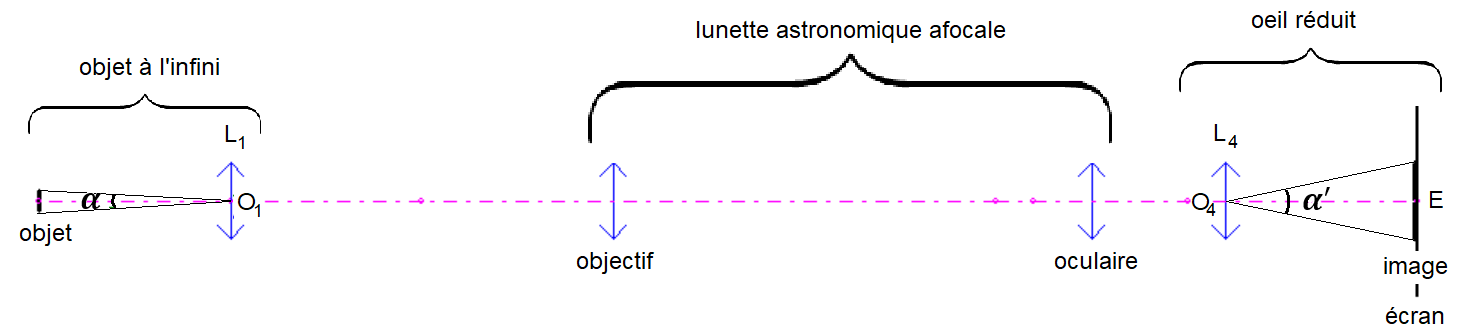 L’« objet à l’infini » est modélisé au moyen d’un objet et d’une lentille convergente L1 positionnée de telle sorte que l’image qu’elle forme de l’objet soit située à l’infini. C’est cet « objet à l’infini » qui est ensuite observé par la lunette astronomique.L’objet modélisé à l’infini est positionné sur le banc d’optique.L’« œil réduit » est réalisé au moyen d’une lentille convergente L4 de centre optique  et d’un écran E positionné de telle sorte que l’image d’un objet situé à l’infini se forme sur l’écran qui modélise la rétine.Mesure d’une distance focale  par la méthode de l’objet à l’infiniLa distance focale   d’une lentille mince convergente peut être déterminée en mesurant la distance entre la lentille et l’écran sur lequel se forme l’image d’un objet à l’infini.Relation de conjugaison d’une lentille minceDiamètre apparentTRAVAIL À EFFECTUER Constitution de l’œil réduit (10 minutes conseillées)On dispose d’une lentille convergente L4 de distance focale  =  =10 cm et de centre optique  , et d’un objet modélisé à l’infini.On veut que l’image de l’objet, modélisé à l’infini, donnée par la lentille L4 soit nette sur l’écran. À l’aide de la relation de conjugaison, indiquer quelle doit être pour cela la position  de l’écran.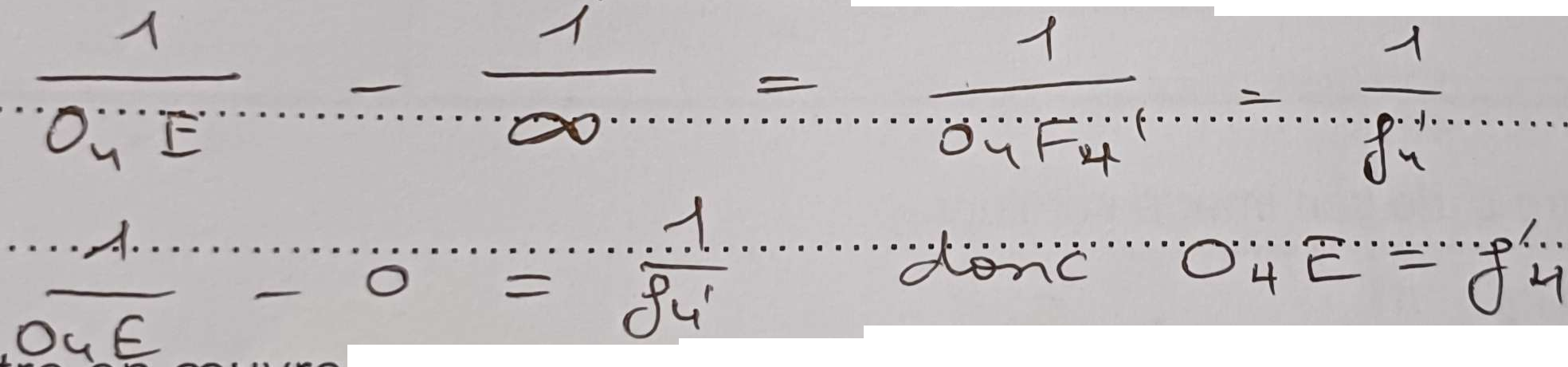 Mettre en œuvre le montage de l’œil réduit sur le banc d’optique à l’aide de la lentille L4 et de l’écran.Vérifier qu’il donne bien de l’objet à l’infini une image nette ; sinon, ajuster le réglage.Mesure d’une distance focale (10 minutes conseillées)À l’aide de l’objet modélisé à l’infini constitué sur le banc optique et du deuxième écran disponible, mesurer la distance focale  de  la lentille étiquetée « L2 » et estimer l’incertitude associée. Noter le résultat ci-dessous. = 20,5 avec une incertitude associée u( = 0,5 (cm)La distance focale de la lentille L3 a été mesurée au moyen d’une autre méthode ; le résultat alors obtenu est : = 4,9 cm avec une incertitude associée u( = 0,2 cmSachant que le grossissement G doit être supérieur à 1, laquelle de ces deux lentilles doit-on choisir pour jouer le rôle de l’objectif ?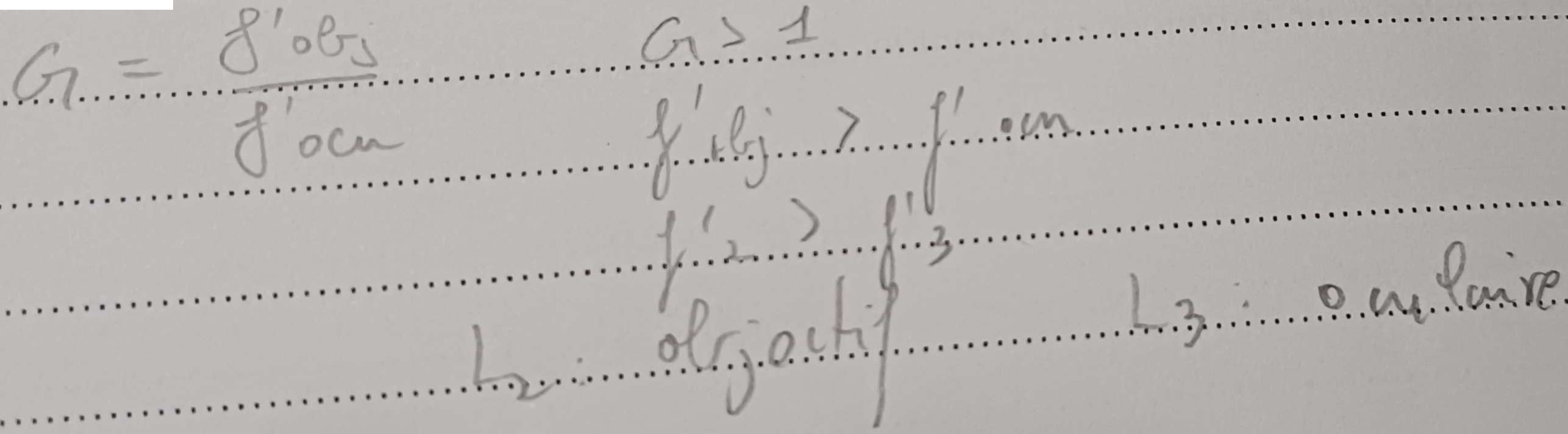 Mise en œuvre du dispositif expérimental (30 minutes conseillées)À l’aide de la description de la lunette astronomique afocale, mettre en œuvre le montage constitué de l’objet modélisé à l’infini, de la lunette astronomique et de l’œil réduit.Mesurer le diamètre  de l’objet et le diamètre  de son image sur l’écran. = 1,8                   ;    = 2,7               Calcul du grossissement (10 minutes conseillées)Calculer les diamètres apparents de l’objet vu depuis O1 et de son image sur l’écran vue depuis O4 :  = …..                   ;   = …..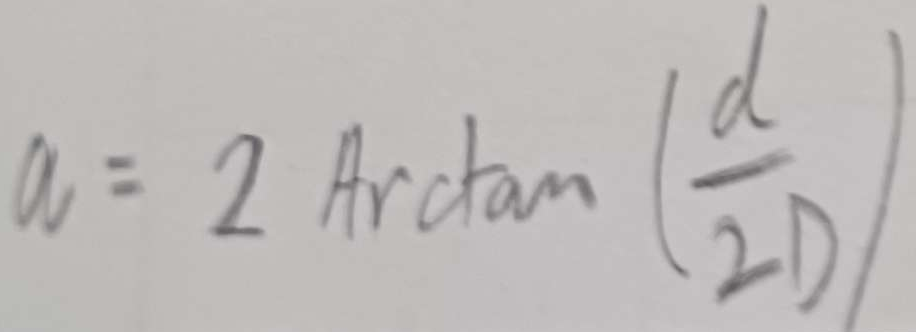 En déduire le grossissement  de la lunette définit comme le rapport des diamètres apparents :   = …..Le résultat ainsi obtenu est-il cohérent avec celui obtenu par la relation donnée :    ?………………………………………………………………………………………………………………………………………………………………………………………………………………………………………………………………………………Quelles hypothèses peut-on formuler pour expliquer un éventuel écart entre les deux valeurs approchées du grossissement G ?………………………………………………………………………………………………………………………………………………………………………………………………………………………………………………………………………………………………………………………………………………………………………………………………………………………………………………………………………………………………………………………………………………………………Défaire le montage et ranger la paillasse avant de quitter la salle.NOM : Prénom :  Centre d’examen : n° d’inscription : Pour une lentille mince de centre , de foyer objet  et de foyer image , la relation de conjugaison entre la position de l’objet AB et la position  de son image A’B’ formée par la lentille est : 
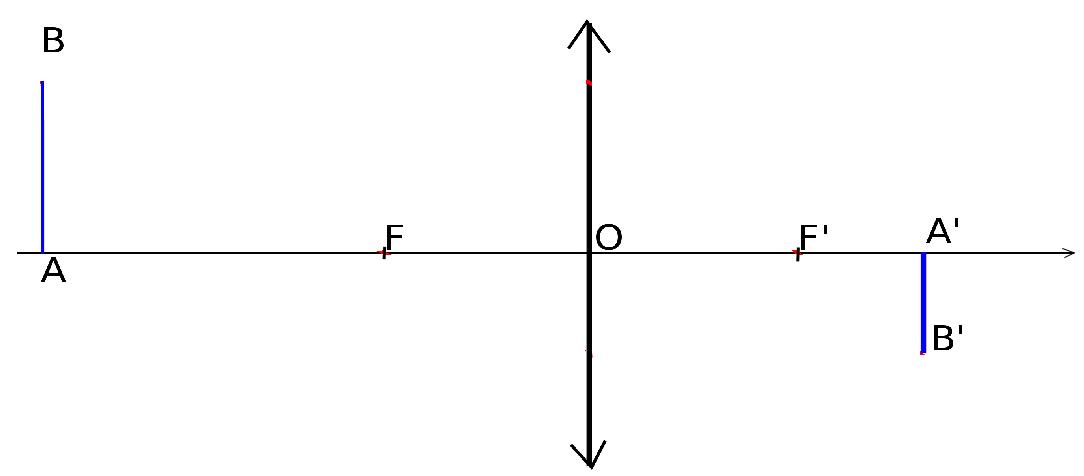 Un disque de diamètre d observé depuis une distance D a un diamètre apparent 
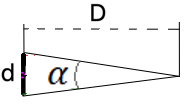 APPEL n°1Appeler le professeur pour lui présenter le montageou en cas de difficultéAPPEL n°2Appeler le professeur pour lui présenter le montageou en cas de difficultéAPPEL n°3Appeler le professeur pour lui présenter les mesuresou en cas de difficulté